_______________________________________________________________________________                                            Banskobystrický GASTRO CUP 2019                             Memoriál Jána Michnu ORGANIZAČNÉ POKYNYSúťaž  je určená pre jednotlivcov v odbore kuchár senior, kuchár junior, kuchár majster OV, cukrár senior a cukrár junior. Každý pracuje sám bez  pomocníkaZúčastniť sa môžu hotely, reštaurácie, školy a  súkromné osoby.Ku všetkým vystavovaným exponátom treba priniesť popisky – sú nevyhnuté – zabezpečí súťažiaciSúťaž bude prebiehať v kuchynskom  štúdiuV kuchynskom štúdiu bude mať každý súťažiaci k dispozícii: , Konvektomat, gril, indukčnú platňa, pracovný stôl, drez s tečúcou vodouMožnosť použitia zariadenia pri varení:1 x nerezový stôl so smetným košom, zásuvkami a infra policou1 x kombinovaný robot (krájač-kúter) robot coupe 1 x ponorný mixér robot coupe1 x termomix robot cook - robot coupe1 x poloprofesionálna vákuová balička ( samozrejme sáčky dáme grátis )1 x  podpultová chladnička1 x zadymovač 100% chefs (samozrejme piliny a poklop pr. 18cm k tomu) Ostatný inventár – kuchynské náčinie ako              nože, vidličky, ocieľky, lopatky a pod. (riad na indukčné varidlo)  si zabezpečí súťažiaci.Porcelán na servírovanie (2 výstavné taniere) si zabezpečí súťažiaci.Každý súťažiaci  má  45 minút na splnenie súťažnej úlohy a 5 minút na upratanie priestoru.Špeciálne suroviny na prípravu jedál si zabezpečí súťažiaci sám (bylinky, vňate, hríby... šľahačku, ovocie , topingy a pod.)Výrobky budú vystavované v priestoroch Hotela LUXSúťaž sa bude konať           15.marca 2019  od 08,00 – kuchár junior 
         15.apríla 2019 od 08,00 – poézia v gastronómii         15.marca 2019 od 8,00-majster OV stredných škôl
         16.marca 2019 od 08,00 – kuchári seniori13 Vypracované KALKULÁCIE na 10 porcií súťažného  jedla a Záväzné prihlášky je          potrebné zaslať                                          do 28.2.2019                                                         na adresu:Banskobystrický klub SZKCTatranska 10,97411 Banská Bystricae-mail:bbkuchari@gmail.com Riaditeľ súťažeRichard Cisár   mobil:  0907 60 4686Podpredsedovia klubu:                                                                     René Kotlas                                                                     Lukáš Guzman 14.Riadne vyplnená prihláška musí obsahovať:              meno súťažiaceho s adresou (alebo adresou školy–   zariadenia), telefónne číslo na                 kontaktovanie a ak je to v možnostiach aj e-mailovú  adresou.15.Vyhlásenie výsledkov  sa bude konať v deň suťaže  deň približne o 17.0016.Súťažiaci pred nástupom uhradia štartovné vo výške:                 člen SZKC : 10,00 Eur  vrátane DPH                 nečlenovia :  15,00 Eur vrátane DPHÚhradu možno vykonať aj bankovým prevodom:Bankové spojenie:Tatra bankaČíslo účtu: 2921883708IBAN: SK04 1100 0000 0029 2188 3708SWIFT: TATRSKBXDo správy pre prijímateľa uveďte meno a priezvisko súťažiaceho (kvôli identifikácii platby) KATEGÓRIE PRE SÚŤAŽIACICH1. KUCHÁRI JUNIORI,SENIORI, MAJSTRI OV  (varenie na živo)Súťažná úloha:príprava 2 porcie moderného inovatívneho teplého pokrmu s prílohami v časom limite 45 minút. Kuchári seniori:   Limitovaný počet súťažiacich 14Hlavná surovina“ Jahňací chrbát s kosťou (zabezpečí organizátor)Súťažiaci je povinný pripraviť 2 rovnaké porcie súťažného jedla  Kuchári juniori:  Limitovaný počet súťažiacich 14Hlavná surovina: “ Jahňací chrbát s kosťou (zabezpečí organizátor)Súťažiaci je povinný pripraviť 2 rovnaké porcie súťažného jedla  Majster OV/odborný výchovy/ stredných odborných škol:   Limitovaný počet súťažiacich 8Hlavná surovina“ Jahňací chrbát s kosťou (zabezpečí organizátor)Súťažiaci je povinný pripraviť 2 rovnaké porcie súťažného jedla  Súťažiaci kuchári seniori, kuchári juniori, kuchári -  majstri OV sú povinní:pripraviť 2 rovnaké porcie jedla. Súťažný pokrm musí mať charakter národnej špeciality v modernej úprave. To znamená pokrm, ktorý vychádza z gastronomických a kulinárskych tradícií Slovenska.Technológia spracovania,  je súčasťou súťažnej úlohy a je  neoddeliteľnou súčasťou technického hodnotenia.Súťažná úloha je zostavená v snahe vytvoriť cenovo prístupný pokrm a prispieť k správnemu technologickému spracovaniu  mäsa Kvalita tepelnej  úpravy je základom spokojnosti hosťa; snaha o využívanie moderných  pracovných postupov a kulinárskych úprav  je predmetom hodnotenia komisárovVytvorenie moderného slovenského pokrmu vyplýva zo  snahy o propagáciu slovenskej kuchyne. Súťaž kuchárov chce týmto prispieť k  jej popularizácii a presadení v rámci medzinárodnej gastronómieNa prezentáciu jedla sú predpísané rovnaké taniere pre všetkých súťažiacich o tanieroch sa môžete informovať u organizátorov.     Povolené prekročenie časového limitu súťažnej úlohy je  5 minút; potom  nasleduje diskvalifikáciaPo skončení súťažnej úlohy má súťažiaci maximálne 5 minút na upratanie pracoviska a odovzdanie priestoru ďalšiemu súťažiacemu.Nie je povolené priniesť si so sebou hotové predpripravené suroviny (nakrájané,        nastrúhané, atď. ) alebo ozdobypovolené sú nasledujúce prípravy:Šaláty  : Očistené, umyté, ale nie miešané, nie krájané	Zelenina, huby, ovocie, zemiaky, cibule - očistené, umyté surové, nie krájané            Suroviny             Základné suroviny, koncentrované vývary a mäsové šťavy neochutené, neredukované,                 bez  pridania akýchkoľvek korenín . Suroviny môžu byť odvážené          Súťažiaci, ktorí porušia tieto pravidlá budú sankcionovaní 10% zrážkou z konečného           počtu dosiahnutých bodovKRITÉRIA hodnotenia  -  KUCHÁRI :Zostavenie receptúry                                                                                                     5 bodov                        Mise en place ( príprava pracoviska )                                                                             10 bodov              Čistota a hygiena                                                                                                            10 bodov                Časové rozvrhnutie	                                                                                                       5  bodovVyužitie surovín                                                                                                             10 bodovTechnika, pracovné zručnosti                                                                                       10 bodovVzhľad pokrmu, prezentácia                                                                                        20 bodovChuť                                                                                                                                30 bodov                                                                                                 Možný počet bodov na hodnotenie	                                                                              100 bodovcelkovo možných 100 bodov. Pol body nebudú udeľovanéJe zakázané priniesť so sebou hotové pred pripravené suroviny (krájané, strúhané, okrem jadrovín, atď.) priniesť hotové pripravené omáčky, tepelne spracované ovocie priniesť pripravené ozdoby, ozdoby voliť jednoduché, ktorých príprava nie je náročnápoužívať nejedlé časti ovocia, nejedlé dekoráciepoužívať poškodené a zdravotne nevyhovujúce potraviny  DO ZVLÁŠTNEJ POZORNOSTI:Pri hodnotení kulinárskych kategórií bude do úvahy brané nasledovné :Sezónnosť použitých surovínKombinácia surovínKombinácia tepelných úpravRôznorodosť tvarov výrobkovVáha a veľkosť výrobkov zodpovedajúca súťažnému zadaniuNápad, kreativita a ukladanie výrobkov Kombinácia a prirodzenosť fariebPoužitie a možnosť realizácie v praxiKompletnosť súťažného zadania Celkový dojemKritéria hodnotenia vychádzajú zo smerníc WACS________________________________________________________________________________________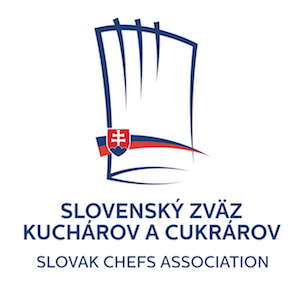 Banskobystrický klubSlovenského zväzu kuchárov a cukrárovTatrámska 10,97411  Banská Bystrica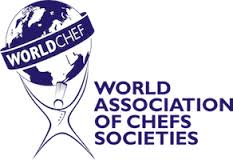 